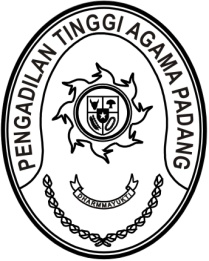 S  U  R  A  T      T  U  G  A  SNomor : W3-A/0221/PP.01.3/1/2023Menimbang 	: 	Bahwa Pengadilan Tinggi Agama Padang akan mengadakan Konsolidasi Laporan Keuangan Wilayah Sumatera Barat (005.800) Tahun Anggaran 2022 kepada pengadilan Se-Sumatera Barat;Dasar	:	1.	Keputusan Ketau Pengadilan Tinggi Agama Padang Nomor 
W3-A/0139/OT.01.2/I/2023 tanggal 4 Januari 2023 tentang Penunjukan Panitia Penyelenggara Kegiatan Konsolidasi Laporan Keuangan Wilayah Sumatera Barat (005.800) Tahun Anggaran 2022 Pengadilan Tinggi Agama Padang	     2. Daftar Isian Pelaksanaan Anggaran Pengadilan Tinggi Agama Padang Nomor SP DIPA-005.01.2.401900/2023 tanggal 30 November 2022;MEMBERI TUGASKepada	: 	1. Nama	: Mukhlis,S.H.			NIP	: 197302242003121002			Pangkat/Gol.Ru	: Pembina Tingkat I (IV/b)			Jabatan	: Kepala Bagian Umum dan Keuangan		2. Nama	: Millia Sufia,S.E.,S.H.,M.M.			NIP	: 198410142009042002			Pangkat/Gol.Ru	: Penata/(III/c)			Jabatan	: Kepala Subbagian Keuangan dan Pelaporan		3. Nama	: Elsa Rusdiana,S.E.			NIP	: 198701252011012017			Pangkat/Gol.Ru	: Penata muda tk.I /(III/b)			Jabatan	: Analis pengelola keuangan APBN Ahli Muda		4. Nama	: Fitrya Rafani,S.Kom			NIP	: 198905022015032002			Pangkat/Gol.Ru	: Penata Muda (III/a)			Jabatan	: Bendahara		5. Nama	: Efri Sukma			NIP	: 198402152006041004			Pangkat/ Gol.Ru	: Pengatur tk.I (II/d)			Jabata	: Pemelihara Sarana dan Prasarana		6. Nama	: Novia Mayasari,S.E			NIP	: 199011262020122009			Pangkat/ Gol.Ru	: Penata Muda (III/a)			Jabata	: Verifikator Keuangan		7.	Nama	: Yova Nelindy, A.Md.			NIP	: 199305242019032009			Pangkat/ Gol.Ru	: Pengatur (II/c)			Jabata	: Pengelola Barang Milik Negara		8.	Nama	: Hutri Yengki			NIP	: -			Pangkat/ Gol.Ru	: -			Jabata	: PPNPNUntuk	: 	Pertama	:	Mengadakan kegiatan Konsolidasi Laporan Keuangan Wilayah Sumatera Barat (005.800) Tahun Anggaran 2022 pada tanggal 
17 s.d 20 Januari 2023 di The ZHM Premiere Hotel, Padang;Kedua	:	segala biaya yang timbul untuk pelaksanaan tugas ini dibebankan pada DIPA Pengadilan Tinggi Agama Padang Tahun Anggaran 2022.						       	       12 Januari 2023       Ketua,Dr. Drs. H. Pelmizar, M.H.I.							       NIP. 195611121981031009Tembusan:Kepala Biro Keuangan Badan Urusan Administrasi Mahkamah Agung RI.